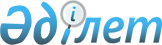 Об утверждении плана по управлению пастбищами и их использованию Индерского района на 2018-2019 годы
					
			Утративший силу
			
			
		
					Решение Индерского районного маслихата Атырауской области от 2 ноября 2017 года № 150-VI. Зарегистрировано Департаментом юстиции Атырауской области 24 ноября 2017 года № 3994. Утратило силу решением Индерского районного маслихата Атырауской области от 30 января 2018 года N 178-VI
      Сноска. Утратило силу решением Индерского районного маслихата Атырауской области от 30.01.2018 N 178-VI.
      В соответствии со статьей 6 Закона Республики Казахстан от 23 января 2001 года "О местном государственном управлении и самоуправлении в Республике Казахстан", со статьями 8, 13 Закона Республики Казахстан от 20 февраля 2017 года "О пастбищах" районный маслихат РЕШИЛ:
      1. Утвердить план по управлению пастбищами и их использованию Индерского района на 2018-2019 годы согласно приложению.
      2. Контроль за исполнением настоящего решения возложить на постоянную комиссию районного маслихата по вопросам развития экономики, бюджета, финансов, малого и среднего предпринимательства, сельского хозяйства (С. Кулгалиев).
      3. Настоящее решение вступает в силу со дня государственной регистрации в органах юстиции, вводится в действие по истечении десяти календарных дней после дня его первого официального опубликования. ПЛАН
по управлению пастбищами и их использованию
Индерского района на 2018-2019 годы поселок Индербор, 2017 год Введение
      В Индерском районе, как и в стране в целом, земельные отношения в области сельского хозяйства были регламентированы в основном Земельным кодексом Республики Казахстан и Законом "О крестьянском и фермерском хозяйстве". Теперь, начиная с этого года, правовые отношения с использованием пастбищных угодий будут управляться и организовываться Законом Республики Казахстан от 20 февраля 2017 года "О пастбищах" (далее–Закон). Законом определены мероприятия по регулированию рационального использования пастбищных угодий в стране, а также мероприятия местных исполнительных органов и хозяйствующих организаций относительно системы организации, управления и планирования на отдаленных и сезонных выпасах. Для проведения систематической работы установлены и уточнены нормы. 
      Площадь Индерского района составляет 1087,596 гектара земли, из них 980,201 гектара считаются как пастбищные долины. В настоящее время используется только 343,208 тысячи гектар пастбищных угодий, 65,0 процента земли в категории запаса из-за неиспользования. В настоящее время в районе 6 сельских округов, 1 поселок, где 9 товарищество с ограниченной ответственностью, 338 крестьянских хозяйства занимающихся животноводством и многие семьи содержат скот, продукцию используют для своих нужд. У них 65641 голов овец и коз, 12649 голов крупно рогатого, 2355 голов лошадей, 1745 голов верблюдов. Около 60 процентов этого скота пасутся на пастбище близ села. Если считать площадь используемых пастбищ по нормативам, установленным на каждый скот, то будет считаться, что скот пасли повторно в одном месте. Это приводит к уменьшению трав и вытаптывание копытами скота ведет к нарушению поверхностных слоев земли, то есть земля подвергается эрозии. Таких "вытоптанных" пастбищ в районе сотни гектаров. Особенно, из-за тесноты пастбищ, земли, подверженные эрозии и лысые места (солончаковые) в основном, занимают земли населенных пунктов и в зонах водопоя.
      Поэтому основной целью этого плана в дальнейшем, чтобы не испортить экологическое состояние окружающей среды, на основании приказа Министра сельского хозяйства Республики Казахстан № 3-3/332 от 14 апреля 2015 года "Об утверждении предельно допустимой нормы нагрузки на общую площадь пастбищ" зарегистрированный в Реестре государственной регистрации нормативных правовых актов № 11064, опубликованный 5 июня 2015 года в информационно-правовой системе "Әділет"), является проведение анализа в соответствии с нормами, утвержденными в зависимости от вида скота, пастбищ сҰл, в целом района, проведение работ в соответствии с требованиями нового Закона по восстановлению пастбищ района, по их коренному улучшению, сохранению, освоению целинных земель, их рациональному использованию. Кроме того, основным путем предотвращения эрозии является объединение скота населения сельских округов в зависимости от времени года и периода использования пастбищ содействие организации эффективного использования пастбищ, улучшение состояния скота и пастбищ. Закон направлен на улучшение инфраструктуры пастбищ в нашей стране, предотвращение деградации пастбищ и сохранение экологической целостности их экосистем. А также рассматривает вопросы повышения экологической чистой продукции животноводства. 1. Категории земель и их объемы в районе
      Площадь района относится к зонам пустыни-полупустыни. Почва соленая, маловлажная, земля солончаковая. В основном произрастают полынь, серая полынь, травы семейства полынных, в соленой почве произрастают рогач, солончаковый ежовник, гармала, в песчаной почве острец, ковыль, перистый ковыль и другие травы. В отдельные годы, когда весна теплая и влажная, с середины апреля начинают расти эфемерные травы (мортық, қоңырбас, сіңбірік, мысық құйрық). Эти травы начинают усыхать через месяц, полтора. Эффективное использование пастбищ, предотвращение его износа связано с размещением каждого скота в зависимости от его хорошо потребляемой травы.
      Как видно из таблицы, территория района в связи с природным географическим положением делится на шесть категорий земель. Эти категории земель используются в соответствии с их целями.
      Если характеризовать в целом пастбища района, то их производительность непостоянна, меняется из года в год в зависимости от количества дождя и снега. Урожайность травы может варьироваться от 1,0 до 3 центнеров с гектара, в зависимости от погодных условий года. Малочисленность травы пастбищ и разобщенность используемых сезонных пастбищ требует выпаса скота в отдаленных весенних, летних и осенне-зимних пастбищах. В отдельные годы, в зависимости от мягкости зимы, скот хозяйственных структур чаще всего бывает на пастбищах.
      А 90% объема земли района – пастбищные земли, и на сегодняшний день 35% из них – в использовании или только 343,208 тысяч гектара освоено (266,100 тысяч гектара – используется 338 подсобными хозяйствами, 77,108 тысяч гектара – негосударственными сельскохозяйственными структурами). На сегодня площадь пастбищных полей на запрасных землях района составляет 576,702 тысяч гектара, из них 7%, то есть 445,475 тысяч гектара земли обводнены. В районе не используют несколько арендованных пастбищ, а содержат животных на землях вблизи населенных пунктов. Например, руководствуясь статьями вышеназванного Закона, предусмотрено временное использование земель по согласованию неиспользуемых на должном уровне земельных участков ПК "Жарсуат" (50 тысяч гектар) из расчета на поголовье животных. 
      56712 гектаров пастбищ, относящихся к категории земель населенных пунктов, из них 44665 гектаров орошаемы , эта земля в полной мере в своих целях не используется. А на 576702 гектарах землях запаса 278968 гектаров пастбищ или только 48 процент орошаемы. На землях лесного фонда около 3,4 тысяч гектаров пастбищных угодий.
      В районе ясно наблюдается сезонный характер природных пастбищ. В зависимости от климатических условий, есть фонд, в среднем равный 15 миллионам центнерам кормовых единиц, в том числе на летний сезон приходится 20-25 процентов, на весенне-осенний сезон приходится 45-50 процентов и на зимний сезон приходится 25-30 процентов. В настоящее время значительная часть участков бывших пастбищ не используется по различным причинам. У населения нескольких населенных пунктов на руках есть скот. Частные владельцы, некоторые крестьянские хозяйства не уделяют внимания на вывоз животных на плодородные пастбища, на перемену пастбищ. Из-за нахождения скота на одном месте и зимой и летом, земля изнашивается, уменьшаются виды кормовых растений, пастбища выходят из хозяйственного оборота, подвергаясь эррозии.  2. Рациональное использование пастбищ в районе
      В районе расположены 6 сельских округов, 1 поселок. В основном, в сельских округах большинство животных содержатся на руках, в течение шести- семи месяцев в год пасутся в окрестностях села, то есть скот не отдаляется от села на дистанцию больше 1-2 километров. Сейчас практически большая часть этих земель повреждена, изношена. Потому что во дворах населения содержатся более тысячи животных и скот крестьянских хозяйств, не перекочевавших на выпас на дальние пастбища, соответственно плотность скота в несколько раз превышает размер (норматив), действующий в этом регионе. Состояние использования пастбищ в районе в настоящее время
      Как показано в таблице, из имеющихся в наличии 2179974 гектаров пастбищных угодий практически 35 процентов или 343,208 тысяч гектаров применяются для выпаса скота. Большинство этих земель расположены вблизи сҰл, а некоторые пастбищные угодья по неизвестной причине используются неэффективно.
      При приватизации сельского хозяйства отдаленные от сел пастбища бывших совхозов остались свободными, возможно тогда оставшиеся на их месте либо на их зимовке товарищества с ограниченной ответственностью, производственные кооперативы, либо скотники, создавшие крестьянские хозяйства, приобрели их без учета. В таких случаях в некоторых округах наблюдается усложнение недостаточности пастбищ. А по району, как было сказано выше, более половины пастбищ не используется.
      В настоящее время, из-за несоблюдения порядка использования пастбищ и выпаса большого количества скота, из-за не ухоженности, фонд кормовых растений из года в год уменьшается. Вследствие этого, такие пастбища зарастают такими травами как есекмия, безлистый ежовник, гармала, чертополох и другими крупностебельными растениями, которые животные не едят.
      Поэтому на этом этапе планируем, в населенных пунктах, где много скота организовать выпас скота на отдаленных пастбищах с водопоем и разделить их на 2 участка. Поочередное их использование, то есть. использование с заменой (1 участок используется в период первого выпаса, 2 участок – от середины до конца периода выпаса) позволит восстановить растения. Надеемся, что собственники земель убедятся в обновлении полей, пастбищ, что в дальнейшем откроет путь к сезонной эксплуатации земли.
      В целом, на научно-обоснованной практике для сохранения продуктивности пастбищ на долгие годы, пользователям пастбищ необходимо учитывать три основных требования:
      1) На пастбищном участке соблюдать нормы количества скота;
      2) После использования пастбищ 30-40 процентов валового продукта должны быть сохранены;
      После выпаса скота на пастбище, растения должны быть высотой 4-5 сантиметра. Потому что скот съедает практически все листья растений, к зиме в их фонде остается меньше питательных веществ. Иногда зимой обмораживаются, а выжившие, хотя и расцветают весной, травянистость плохого качества;
      3) Строгое соблюдение сроков выпаса скота. Выпас скота весной необходимо начинать после 10-12 дней после того, как многие многолетние травы начнут ворситься (семейства зерновых), а другие обрастать ветвями (частично кустарники).
      Несоблюдение этих правил ведет к резкому снижению продукции пастбищ в следующем году. Но, тем не менее, известно, что травянистость пастбищ в течение года меняется по разным причинам.
      Сегодня, коренным образом изменился геоботанический состав растительности сенокосных угодий и пастбищ в целом. Такая ситуация требует проведения других агротехнических мероприятий и мелиорации земель. Способ, требующий восстановления роста травы, переменных пастбищ для изношенных пастбищ следует вести на научной основе.  Сведения о ветеринарно-санитарных объектах в районе
      Ветеринарные пункты в районе полностью укомплектованы специалистами ветеринарами, полностью оборудованы (компьютеры, холодильники, необходимые инструменты). Перед выгоном на выпас скота сельских округов полностью выполняются запланированные ежегодные противоэпизоотические мероприятия, работы по ветеринарной профилактической прививке, аллергические и серологические проверочные работы. Проходят ветеринарный осмотр на пастбищах вблизи сҰл. В указанной в таблице округах не определены места для могильников животных, следует рассмотреть в качестве проводимых в ближайщее время эпизотических мероприятий. 
      В центрах сельских округов есть соответствующие биотермические ямы, то есть могильники скота.
      Небрежное содержание скота, отсутствие контроля при случке, при окоте скота, отсутствие контроля за здоровьем скота, нарушение правил объединения, группировки скота и другие приводит к распространению инфекции среди животных. Поэтому при использовании пастбищ и содержании скота необходимо строго соблюдать ветеринарно-санитарные и зоогигиенические правила. В местах возникновения заболевания должны быть проведены работы по вакцинации животных, дезинфекции, дератизации.
      Трупы животных и преднамеренно отловленных и уничтоженных бродячих собак, кошек выбрасываются в специальные скотомогильники. 3. Организация сезонной эксплуатации пастбищ населенных пунктов
      В районе 13 населенных пунктов. Площадь всех их земель 61,295 тысяч гектаров, из которых 56,712 тысяч гектаров пастбища. Этих пастбищ в расчете на соответствующее количество каждого скота частных подворий в населенных пунктах очень мало. Например, в поселке Индербор 1488 голов крупно рогатого, 3446 голов овец и коз, 281 голов лошадей, 33 голов верблюдов. Этим животным в соответствующих размерах необходимо 42 774 гектаров пастбищ, а в поселке 5012 гектаров, то есть 37762 гектаров пастбищ не хватает. Поэтому планируется кроме ежедневного поголовья скота каждой семьи, объединив, в соответствии с ветеринарными требованиями, в зависимости от вида животных, организовать выпас на пастбище запаса поселка. Конечно, должны полностью решиться вопросы необходимые для условий объединения скота жителей села для выпаса, то есть такие как заработная плата семьи, пасущей скот, или бригады, бытовые, социальные вопросы. А также, в населенных пунктах должны обеспечить пастухов юртами, гарантировать безопасность животных и человека. Этот шаг, в соответствии с поручением Главы государства, станет еще одним шагом интеграции кооперативов. А недостающие пастбища для скотов крестьянских хозяйств поселка будут разрешаться путем предоставления в аренду дополнительных земель и расширения объема (прилагается приложение 2).
      Например, в соответствии с предложенным планом, недостающие 49139 гектар пастбищной долины по Есбольскому сельскому округу обеспечиваются за счет использования относящихся к округу отдаленных участков канала Багырлай, Жамансай, Жаланаш жар, Ескендир, Тайшык. Недостающие жителям Коктогайского сельского округа пастбищные долины планируется решить путем использования участков Карасу, Жылкыбай, Болекбай, Бакибас. 
      В таком порядке, как указано в таблице, планируется решение вопроса недостающих сельским округам пастбищ. Обеспечение пастбищами для скота жителей населенных пунктов Индерского района
       Нет необходимости в пастбищах для перераспределения поголовья сельскохозяйственных животных физических и (или) юридических лиц, у которых отсутствуют пастбища.  4. Разработка схемы обращения пастбища в целях эффективного использования отдаленных пастбищ
      Площадь пастбищ Индерского района полностью обеспечивает поголовье скота. Вообще, на практике научно доказано, что годовой баланс кормов составляет 60-70 процентов фуража. Для того, чтобы пастбища вокруг сел отдышались, отдохнули, следует использовать сезонные пастбища путем традиционных выездов. На дальних сезонных пастбищах следует пасти скот на заранее установленных участках. А также, самое главное, с научной точки зрения и в рамках закона необходимо формирование скота на пастбищах, богатых полезными веществами и легко усваиваемых природных пастбищах. Эффективное использование пастбищ производится путем чередования его различных схем. Под пастбищеоборотом понимается система мер, направленная на улучшение природных пастбищ от одного года или повторяющаяся через несколько лет без снижения его продуктивности. Например, в нашей области можно организовать полевой и песочный выпас скота и использование пастбищ, чередуя в годовом круге 4 сезона. В 1 год – весной, во 2 год – осенью, в 3 год – летом, в 4-зимой, весной. Так, пастбища используются в зависимости от условий геоботаники, водоснабжения. Это как пример. В целом, применение пастбищеоборота и системы использования окружения, чередование по сезонам, позволяет сохранить продуктивность растений.
      Максимально удобное для пастбищ Буденевские, Жарсуатские сельские округа с распространенной полынью и различными травами – во все сезоны, по порядку, ежегодный выпас скота с составлением 4-поясного пастбищеоборота.
      Каждый загон должен быть использован только в течение одного сезона, если участок используется весной, в следующем году этот участок должен использоваться летом, а в следующем году – осенью. Только в этом случае растительность пастбищ может дать семена и изношенные участки могут восстановить прежнюю производительность.
      А также, в условиях пустынных и полупустынных пастбищ можно предложить следующие схемы переходных пастбищ и сенокосооборотов. Для восстановления способностей роста трав изношенных пастбищ благоприятно использовать трехлетний переходный пастбищный и сенокосный оборот.
      В 1 год- травы засеиваются массово или дополнительно, расслабляются;
      во 2 год- травы расслабляются или вырубаются (после созревания семян трав); 
      в 3 год- скот пасется или повторяется в четырехгодичной последовательности, размещенный в обороте в предыдущих годах; 
      в 3-4 годы- скот пасется.
      Для коренного улучшения пастбищ рекомендуется выращивать изень, ячмень, пырей, полынно подобные аридные культуры. Эти растения хорошо переносят засушливость воздуха и почвы, в самые засушливые годы приостанавливают свой рост и развитие, а при выпадении осадков быстро используя влагу, начинают оперативно развиваться, что будет очень важным в природных условиях всех районов. Здесь большой резерв размножения кормовых растений.
      В таком порядке, можно сделать пяти-шести годовой пастбищеоборот и площадь выпаса скота изменится в зависимости от производительности травы, стабильности, роста поголовья скота. 5. Заключение
      Развитие животноводческой отрасли в стране связаны в первую очередь с постоянным налаживанием кормовой базы и его укреплением. Основным составом кормов скота является травянистость пастбищ. В соответствии с требованиями Закона организация эффективного использования земель в районе, требует нескольких мероприятий в системе управления, планирования. Сегодня вопросы рационального и устойчивого управления пастбищными ресурсами актуальны. О необходимости возрождения отечественного животноводства, с учетом исторически сложившихся традиций, а также научно-технического управления отметил Глава государства в Стратегии "Казахстан-2050". 
      Одним словом в настоящем плане предусмотрены конкретные меры, регулирующие аккуратное использование природных пастбищ для развития животноводства в районе. Если в районе наладить эффективное использование пастбищных угодий, можно повысить поголовье скота, производимого им молока, мяса и других продуктов.
      -------------------------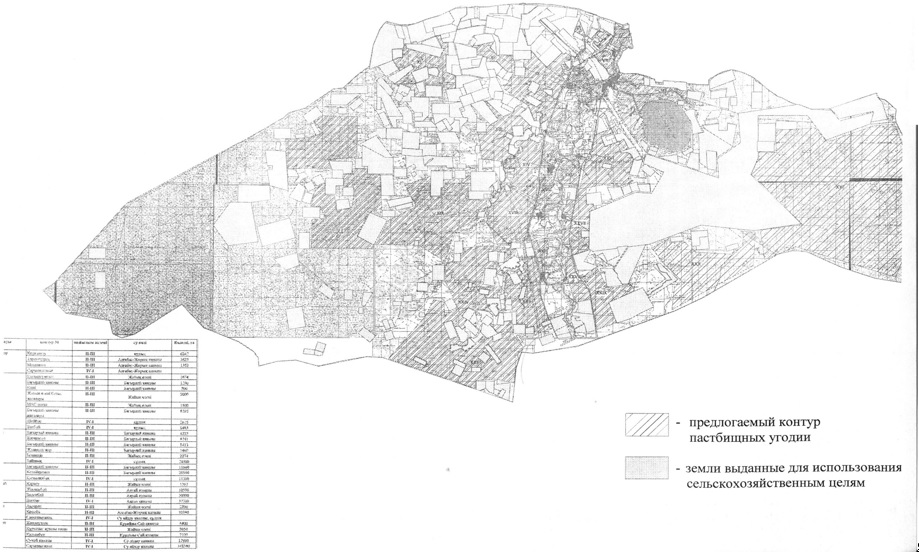  Схема размещения на отгонных пастбищах поголовья сельскохозяйственных животных физических и (или) юридических лиц, не обеспеченных пастбищами, расположенных в пределах поселка Индербор и сельских округах Индерского района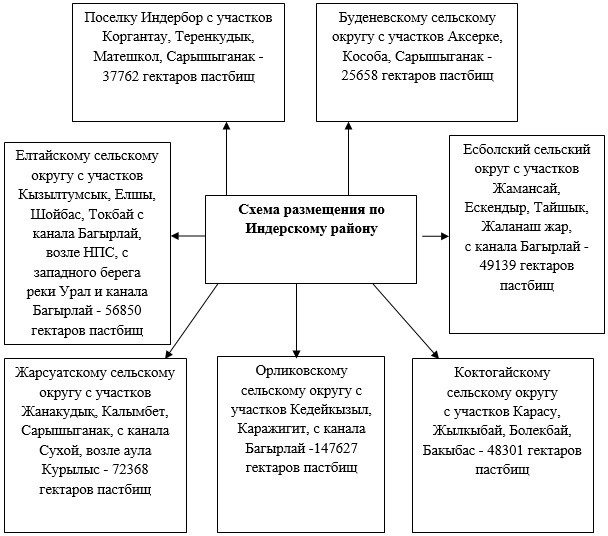 
					© 2012. РГП на ПХВ «Институт законодательства и правовой информации Республики Казахстан» Министерства юстиции Республики Казахстан
				
      Председатель внеочередной
ХVIII сессии районного маслихата

У. Уразгалиев

      Секретарь районного
маслихата

Б. Сапаров
Утверждено решением Индерского районого маслихата от 2 ноября 2017 года № 150-VIПриложение к решению Индерского районого маслихата от 2 ноября 2017 года № 150-VI 
№
Наименование категории земли 
объем, тысячи гектар
из них
из них
№
Наименование категории земли 
объем, тысячи гектар
пастбище
орошаемые
1
Земли сельскохозяйственного назначения 
349,254
343,208
118,529
2
Земли населенных пунктов 
61,294
56,712
44,665
3
Земли промышленности, транспорта, связи, обороны и другие несельскохозяйственные земли
1,71
-
-
4
Особо охраняемые природные территориальные земли
-
-
-
5
Земли лесного фонда 
15,361
3,401
3,313
6
Земли водного фонда 
14,522
-
-
7
Запасы земли
644,939
576,702
278,968
Всего:
1087,080
980,023
445,475
№
Населенные пункты
Объем земли, гектар
Из них
Из них
Из них
№
Населенные пункты
Объем земли, гектар
пастбища
В эксплуатации
процент
1
Поселок Индербор
5012
4150
2
Елтайский сельский округ
9246
8577
3
Есболский сельский округ
12241
11832
4
Орликовский сельский округ
12138
10389
5
Коктогайский сельский округ
8000
7835
6
Буденевский сельский округ
5389
4944
7
Жарсуатский сельский округ
9268
8985
 Всего 
 Всего 
61294
56712
№
Населенные пункты
Ветеринарно врачебные пункты
Места для купания скота
Пункты искуственного осеменения
Могильники для скота 
Могильники для скота 
№
Населенные пункты
Ветеринарно врачебные пункты
Места для купания скота
Пункты искуственного осеменения
Запланированные
Построенные
1
Поселок Индербор
1
-
1
1
1
2
Елтайский сельский округ
1
-
1
1
1
3
Есболский сельский округ
1
-
1
1
1
4
Орликовский сельский округ
1
-
1
1
1
5
Коктогайский сельский округ
1
-
1
1
1
6
Буденевский сельский округ
1
-
1
1
1
7
Жарсуатский сельский округ
1
-
1
1
1
Всего
7
7
7
7
№
Наименование населенных пунктов
Разновидность скота
Поголовье скота
Нормы пастбища, гектар
Нормы пастбища, гектар
Пастбища граничащие с населенными пунктами, гектар
Охват +, -
Наименование пастбищ
№
Наименование населенных пунктов
Разновидность скота
Поголовье скота
поголовье
всего
Пастбища граничащие с населенными пунктами, гектар
Охват +, -
Наименование пастбищ
1
2
3
4
5
6
7
8
9
2
Поселок Индербор
-
-
-
-
4150
-38624
Поселок Индербор 5012 гектар
42 774
-38624
Поселок Индербор 5012 гектар
Крупный рогатый скот
1488
18
26 784
-38624
Поселок Индербор 5012 гектар
овцы, козы
3446
3
10 338
-38624
Поселок Индербор 5012 гектар
лошади
281
18
5 058
-38624
Поселок Индербор 5012 гектар
верблюды
33
18
594
-38624
3
Елтайский сельский округ
-
-
-
66096
8577
-57519
село Елтай 7246 гектар
43743
6577
-57519
село Елтай 7246 гектар
Крупный рогатый скот
1681
18
30258
-57519
село Елтай 7246 гектар
овцы, козы
3163
3
9489
-57519
село Елтай 7246 гектар
лошади
126
18
2268
-57519
село Елтай 7246 гектар
верблюды
96
18
1728
-57519
село Аккала 2000 гектар
22353
2000
-57519
село Аккала 2000 гектар
Крупный рогатый скот
807
18
14526
-57519
село Аккала 2000 гектар
овцы, козы
1739
3
5217
-57519
село Аккала 2000 гектар
лошади
100
18
1800
-57519
село Аккала 2000 гектар
верблюды
45
18
810
-57519
4
Есболский сельский округ
-
-
-
61380
11832
-49548
село Есбол 10241 гектар
49593
9832
-49548
село Есбол 10241 гектар
Крупный рогатый скот
706
18
12708
-49548
село Есбол 10241 гектар
овцы, козы
9409
3
28227
-49548
село Есбол 10241 гектар
лошади
249
18
4482
-49548
село Есбол 10241 гектар
верблюды
232
18
4176
-49548
село Ынтымак 2000 гектар
11787
2000
-49548
село Ынтымак 2000 гектар
Крупный рогатый скот
203
18
3654
-49548
село Ынтымак 2000 гектар
овцы, козы
2357
3
7071
-49548
село Ынтымак 2000 гектар
лошади
29
18
522
-49548
село Ынтымак 2000 гектар
верблюды
30
18
540
-49548
5
Орликовский сельский округ
-
-
-
159765
10389
-149376
село Орлик 12138 гектар
Крупный рогатый скот
3187
18
57366
-149376
село Орлик 12138 гектар
овцы, козы
27503
3
82509
-149376
село Орлик 12138 гектар
лошади
598
18
10764
-149376
село Орлик 12138 гектар
верблюды
507
18
9126
-149376
6
Коктогайский сельский округ
-
-
-
56301
7835
-48466
село Коктогай 8000 гектар
Крупный рогатый скот
1267
18
22806
-48466
село Коктогай 8000 гектар
овцы, козы
6215
3
18645
-48466
село Коктогай 8000 гектар
лошади
447
18
8046
-48466
село Коктогай 8000 гектар
верблюды
378
18
6804
-48466
7
Буденевский сельский округ
-
-
-
31047
4944
-26103
село Будене 5389 гектар
Крупный рогатый скот
880
18
15840
-26103
село Будене 5389 гектар
овцы, козы
2501
3
7503
-26103
село Будене 5389 гектар
лошади
266
18
4788
-26103
село Будене 5389 гектар
верблюды
162
18
2916
-26103
8
Жарсуатский сельский округ
-
-
-
81636
8985
-72651
село Жарсуат 8868 гектар
39978
8585
-72651
село Жарсуат 8868 гектар
Крупный рогатый скот
857
18
15426
-72651
село Жарсуат 8868 гектар
овцы, козы
5580
3
16740
-72651
село Жарсуат 8868 гектар
лошади
205
18
3690
-72651
село Жарсуат 8868 гектар
верблюды
229
18
4122
-72651
село Курылыс 100 гектар
26043
100
-72651
село Курылыс 100 гектар
Крупный рогатый скот
961
18
17298
-72651
село Курылыс 100 гектар
овцы, козы
2267
3
6801
-72651
село Курылыс 100 гектар
лошади
48
18
864
-72651
село Курылыс 100 гектар
верблюды
60
18
1080
-72651
село Кызылжар 100 гектар
4518
100
-72651
село Кызылжар 100 гектар
Крупный рогатый скот
181
18
3258
-72651
село Кызылжар 100 гектар
овцы, козы
420
3
1260
-72651
село Кызылжар 100 гектар
лошади
0
18
0
-72651
село Кызылжар 100 гектар
верблюды
0
18
0
-72651
село Актан 100 гектар
1434
100
-72651
село Актан 100 гектар
Крупный рогатый скот
50
18
900
-72651
село Актан 100 гектар
овцы, козы
178
3
534
-72651
село Актан 100 гектар
лошади
0
18
0
-72651
село Актан 100 гектар
верблюды
0
18
0
село Кетебай 100 гектар
9663
100
село Кетебай 100 гектар
Крупный рогатый скот
381
18
6858
село Кетебай 100 гектар
овцы, козы
863
3
2589
село Кетебай 100 гектар
лошади
6
18
108
село Кетебай 100 гектар
верблюды
6
18
108Приложение 1 к плану по управлению пастбищами и их использованию Индерского района на 2018-2019 годыПриложение 2 к плану по управлению пастбищами и их использованию Индерского района на 2018-2019 годы